Поселковая администрация сельского поселения «Поселок Детчино»Малоярославецкого районаКалужской областиПОСТАНОВЛЕНИЕ 12» августа 2021 г.      					                                             № 167аО внесении изменений в  Постановление поселковой администрации СП «Поселок Детчино» от 03.05.2018 г.№122 «Об утверждении Порядка уведомления представителянанимателя (работодателя) о фактах обращенияв целях склонения муниципального служащегок совершению коррупционных правонарушений,Положения о комиссии по рассмотрению уведомленийо фактах обращения в целях склонения муниципальногослужащего к совершению коррупционных правонарушений,Состава комиссии по рассмотрению уведомленийо фактах обращения в целях склонения муниципальногослужащего к совершению коррупционных правонарушений»
           В соответствии со статьей 9 Федерального закона от 25.12.2008 № 273-ФЗ «О противодействии коррупции», руководствуясь ст. 47 Устава МО СП «Поселок Детчино», поселковая администрация сельского поселения «Поселок Детчино»ПОСТАНОВЛЯЕТ1. Внести изменения в постановление поселковой администрации СП «Поселок Детчино» № 122 от 03.05.2018 г., изложив приложение №3  данного Постановления в новой редакции.
2. Настоящее постановление вступает в силу с момента подписания и подлежит размещению на официальном сайте поселковой администрации сельского поселения «Поселок Детчино». Глава поселковой администрации 
сельского поселения  «Поселок Детчино»                                                     С.Н. Куприков                                                                         Приложение 
к постановлению поселковой администрации 
сельского поселения «Поселок Детчино»
от 12.08. 2021 № 167аПеречень
должностей муниципальной службы поселковой администрации сельского поселения «Поселок Детчино», после увольнения с которых в течение двух лет гражданин имеет право замещать должности в коммерческих и некоммерческих организациях с согласия комиссии по соблюдению требований к служебному поведению муниципальных служащих и урегулированию конфликтов интересов сельского поселения «Поселок Детчино», если по ранее замещаемой муниципальной должности отдельные функции государственного управления данными организациями входили в должностные (служебные) обязанности муниципального служащего1. Должности категория «руководители»1.1.высшая группа должностей:
- Глава администрации;
- заместитель Главы администрации - начальник отдела. 
2. Должности категории «специалисты»2.1.старшая группа должностей:- главный специалист-ведущий специалист.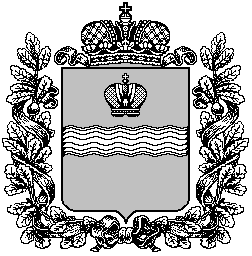 